Presenter’s AgendaInsert Date of PresentationInsert Time of PresentationInsert Location Information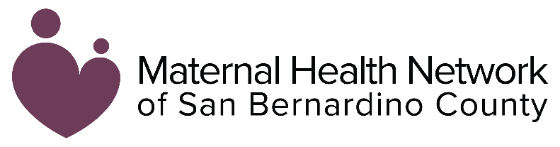 TimingTopicDescription5 minutesWelcome, Introduction & Overview of AgendaIntroduce self, organization, and experience with topicReview the three key ideas that attendees will know at the end of the presentationBriefly review the agenda or timing12 minutesPresentation of InformationProvide information focusing on the three key ideas:Preparing for pregnancy Nutrition, exercise, and mindfulness during pregnancyChildbirth preparation5 minutesEngagement ActivityThink-Pair-Share: If you are not currently pregnant, how do you plan to prepare for pregnancy? If you are pregnant, how do you plan to incorporate what you learned today?Group Discussion: Was there any unexpected information you heard about how to prepare for pregnancy or delivery?Reflection: Who will you reach out to if you have questions or need assistance with preparing for pregnancy or delivery?5 minutesQuestionsParticipants pose questions and the presenter responds3 minutes ClosingPresenter thanks the attendees and provides additional resources regarding the topic